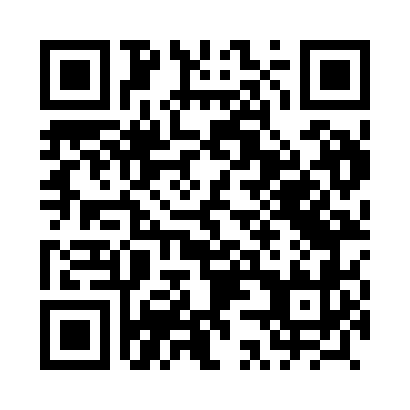 Prayer times for Rdzawka, PolandMon 1 Apr 2024 - Tue 30 Apr 2024High Latitude Method: Angle Based RulePrayer Calculation Method: Muslim World LeagueAsar Calculation Method: HanafiPrayer times provided by https://www.salahtimes.comDateDayFajrSunriseDhuhrAsrMaghribIsha1Mon4:246:1612:445:127:128:582Tue4:216:1412:445:137:149:003Wed4:186:1212:435:147:159:024Thu4:166:1012:435:157:179:045Fri4:136:0812:435:167:189:066Sat4:106:0612:425:177:209:087Sun4:086:0412:425:187:219:108Mon4:056:0212:425:197:239:129Tue4:026:0012:425:207:249:1410Wed4:005:5812:415:217:269:1711Thu3:575:5512:415:237:289:1912Fri3:545:5312:415:247:299:2113Sat3:515:5112:415:257:319:2314Sun3:495:4912:405:267:329:2515Mon3:465:4712:405:277:349:2716Tue3:435:4512:405:287:359:3017Wed3:405:4312:405:297:379:3218Thu3:375:4112:395:307:389:3419Fri3:355:3912:395:317:409:3720Sat3:325:3712:395:327:419:3921Sun3:295:3512:395:337:439:4122Mon3:265:3412:395:347:449:4423Tue3:235:3212:385:357:469:4624Wed3:205:3012:385:367:489:4825Thu3:175:2812:385:377:499:5126Fri3:145:2612:385:387:519:5327Sat3:125:2412:385:397:529:5628Sun3:095:2212:385:397:549:5829Mon3:065:2112:375:407:5510:0130Tue3:035:1912:375:417:5710:03